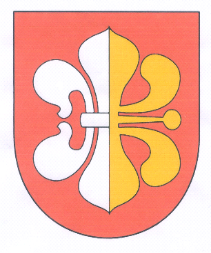 *- podanie numeru telefonu nie jest wymagane ustawą i nie jest obowiązkowe, jednak ułatwi kontakt z wypełniającym ankietę.UWAGA: Wypełnioną i podpisaną ankietę wraz z kserokopią zawartej umowy i dowodem uiszczenia opłaty za ostatni odbiór nieczystości ciekłych należy złożyć niezwłocznie,  lecz  nie później niż w terminie do dnia  28 kwietnia 2023  r. osobiście do  Urzędu  Gminy  Ułęż, 08-504 Ułęż,  sekretariat, pokój nr 15, za pomocą poczty tradycyjnej, bądź mailowo:  e-woda@gminaulez.euInformacja o przetwarzaniu danych osobowychZgodnie z art. 13 ust. 1 i ust. 2 Rozporządzenia Parlamentu Europejskiego i Rady (UE) 2016/679 z dnia 27 kwietnia 2016 r. w sprawie ochrony osób fizycznych w związku z przetwarzaniem danych osobowych i w sprawie swobodnego przepływu takich danych oraz uchylenia dyrektywy 95/46/WE (RODO) ,informujemy że:Administratorem Pani/Pana danych osobowych jest: Wójt Gminy Ułęż,08-504 Ułęż 168, tel. +48 81 866-70-28. W sprawach związanych z Pani/Pana danymi osobowymi proszę kontaktować się z Inspektorem Ochrony Danych z którym można się kontaktować pod adresem e-mail: INSPEKTOR@CBI24.PL.Pani/Pana dane osobowe będą przetwarzane w celu aktualizacji ewidencji zbiorników bezodpływowych i przydomowych oczyszczalni ścieków oraz koniecznością zebrania danych dotyczących gospodarowania nieczystościami ciekłymi.Podstawą przetwarzania danych osobowych jest art. 6 ust. 1 lit. c RODO - przetwarzanie jest niezbędne do wykonania zadania realizowanego w interesie publicznym lub w ramach sprawowania władzy publicznej powierzonej administratorowi, art. 6 ust 1 lit a RODO – zgoda dotyczy nr telefonu.Odbiorca lub kategorie odbiorców: podmioty publiczne zgodnie z przepisami prawa, inne podmioty na podstawie umów powierzenia danych, min: podmiot realizujący umowę o wywóz odpadów komunalnych, Poczta Polska S.A., bank obsługujący jednostkę, podmioty świadczące dla Administratora usługi: kurierskie, prawne oraz organy publiczne, sądy i inni odbiorcy legitymujący się interesem prawnym w pozyskaniu danych osobowych.  Podmioty upoważnione na podstawie zawartych umów powierzenia oraz uprawnione na mocy obowiązujących przepisów prawa.Dane przetwarzane będą przez okres oraz w zakresie wymaganym przez przepisy powszechnie obowiązującego prawa. Posiada Pani/Pan prawo do żądania od administratora dostępu do danych osobowych oraz prawo do ich sprostowania, prawo do wycofania wyrażonej zgody. Skorzystanie z prawa cofnięcia zgody nie będzie miało wpływu na przetwarzanie, które miało miejsce do momentu wycofania zgody. Ma Pani/Pan prawo do wniesienia skargi do organu nadzorczego tj. Prezesa Urzędu Ochrony Danych Osobowych, ul. Stawki 2. 00-913 Warszawa.Dane osobowe nie będą przetwarzane w sposób zautomatyzowany i nie będą poddawane profilowaniuANKIETA               EWIDENCJA ZBIORNIKÓW BEZODPŁYWOWYCH                  ( SZAMB) ORAZ PRZYDOMOWYCH OCZYSZCZALNI ŚCIEKÓWANKIETA               EWIDENCJA ZBIORNIKÓW BEZODPŁYWOWYCH                  ( SZAMB) ORAZ PRZYDOMOWYCH OCZYSZCZALNI ŚCIEKÓWANKIETA               EWIDENCJA ZBIORNIKÓW BEZODPŁYWOWYCH                  ( SZAMB) ORAZ PRZYDOMOWYCH OCZYSZCZALNI ŚCIEKÓWANKIETA               EWIDENCJA ZBIORNIKÓW BEZODPŁYWOWYCH                  ( SZAMB) ORAZ PRZYDOMOWYCH OCZYSZCZALNI ŚCIEKÓWAnkieta dotyczy wykonania ewidencji zbiorników bezodpływowych (szamb) oraz przydomowych oczyszczalni ścieków zlokalizowanych na nieruchomościach położonych na terenie Gminy Ułęż, zgodnie z art. 3 ust. 3 ustawy  z dnia 13 września 1996 r. o utrzymaniu czystości i porządku w gminach (t.j. Dz. U. z 2022 r., poz. 2519 ze zm.).Ankieta dotyczy wykonania ewidencji zbiorników bezodpływowych (szamb) oraz przydomowych oczyszczalni ścieków zlokalizowanych na nieruchomościach położonych na terenie Gminy Ułęż, zgodnie z art. 3 ust. 3 ustawy  z dnia 13 września 1996 r. o utrzymaniu czystości i porządku w gminach (t.j. Dz. U. z 2022 r., poz. 2519 ze zm.).Ankieta dotyczy wykonania ewidencji zbiorników bezodpływowych (szamb) oraz przydomowych oczyszczalni ścieków zlokalizowanych na nieruchomościach położonych na terenie Gminy Ułęż, zgodnie z art. 3 ust. 3 ustawy  z dnia 13 września 1996 r. o utrzymaniu czystości i porządku w gminach (t.j. Dz. U. z 2022 r., poz. 2519 ze zm.).Ankieta dotyczy wykonania ewidencji zbiorników bezodpływowych (szamb) oraz przydomowych oczyszczalni ścieków zlokalizowanych na nieruchomościach położonych na terenie Gminy Ułęż, zgodnie z art. 3 ust. 3 ustawy  z dnia 13 września 1996 r. o utrzymaniu czystości i porządku w gminach (t.j. Dz. U. z 2022 r., poz. 2519 ze zm.).DANE IDENTYFIKACYJNEDANE IDENTYFIKACYJNEDANE IDENTYFIKACYJNEDANE IDENTYFIKACYJNEForma władania nieruchomością (wybierz właściwe):□ właściciel □ współwłaściciel □ użytkownik wieczysty □ zarządca □ inna (jaka?) ………………………………………………………………………………………………………...Forma władania nieruchomością (wybierz właściwe):□ właściciel □ współwłaściciel □ użytkownik wieczysty □ zarządca □ inna (jaka?) ………………………………………………………………………………………………………...Forma władania nieruchomością (wybierz właściwe):□ właściciel □ współwłaściciel □ użytkownik wieczysty □ zarządca □ inna (jaka?) ………………………………………………………………………………………………………...Forma władania nieruchomością (wybierz właściwe):□ właściciel □ współwłaściciel □ użytkownik wieczysty □ zarządca □ inna (jaka?) ………………………………………………………………………………………………………...Imię i nazwisko/nazwa firmyAdres nieruchomościNumer telefonu*Liczba osób pod adresem nieruchomościZameldowanychZamieszkałychZamieszkałychRodzaj	wytwarzanych	ścieków     (bytowe/przemysłowe)Ścieki odprowadzam do:zbiornika bezodpływowego (szamba)zbiornika bezodpływowego (szamba)zbiornika bezodpływowego (szamba)Ścieki odprowadzam do:przydomowej oczyszczalni ściekówprzydomowej oczyszczalni ściekówprzydomowej oczyszczalni ściekówŚcieki odprowadzam do:nie posiadam żadnego z powyższychnie posiadam żadnego z powyższychnie posiadam żadnego z powyższychDANE TECHNICZNE ZBIORNIKA BEZODPŁYWOWEGODANE TECHNICZNE ZBIORNIKA BEZODPŁYWOWEGODANE TECHNICZNE ZBIORNIKA BEZODPŁYWOWEGODANE TECHNICZNE ZBIORNIKA BEZODPŁYWOWEGOPojemność (m3)Liczba zbiornikówTechnologia wykonania zbiornikakręgi betonowemetalowypoliestrowyzalewane betonem□ inne ………………………………………………….kręgi betonowemetalowypoliestrowyzalewane betonem□ inne ………………………………………………….kręgi betonowemetalowypoliestrowyzalewane betonem□ inne ………………………………………………….Uszczelnienie dna zbiornikabetonmateriał ceramicznybrak uszczelnienia□ inne …………………………………………..betonmateriał ceramicznybrak uszczelnienia□ inne …………………………………………..betonmateriał ceramicznybrak uszczelnienia□ inne …………………………………………..Czy jest podpisana umowa z firmą na opróżnianie zbiornika?TAKTAKNIENazwa i adres firmy świadczącej usługę wywozu nieczystości